Guide to the Papers of  Marcus Mosiah GarveyPrepared by Jala Robertson, 2023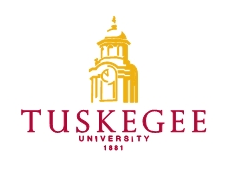 Tuskegee University Archives and MuseumsTuskegee, AL 36088Tuskegee Archives and Museums©2007, Tuskegee University.  All rights reserved.TABLE OF CONTENTSCollection SummaryAdministrative InformationIndex TermsBiographyScope and ContentArrangementRestrictionsInventoryCollection SummaryCreator:			Marcus Mosiah Garvey, (1887-1940)Title:				Papers of Marcus Mosiah Garvey				Dates:				1920-1940Quantity:			Identification:		Abstract:	Marcus Mosiah Garvey (1887-1940) was a Black nationalist and founder of the Universal Negro Improvement Association. Garvey aspired to manage Black trade through his shipping line, the Black Star Line, and would encourage the Back to Africa Movement. Contact Information:	Tuskegee University Archives and MuseumsTuskegee UniversityTuskegee, AL 36088 USAPhone: (334) 725-2383Fax: (334) Email: archives@tuskegee.eduURL:  www.tuskegee.eduAdministrative Information	Preferred CitationPapers of Marcus Mosiah Garvey	Acquisition Information	Processing InformationThe papers were received. There is no evidence that the original order had been preserved. During processing metal fasteners were removed and the documents were placed in acid-free folders. Copies were made of newspaper clippings and poor-quality paper documents onto acid free paper. When possible and if applicable, the file title was taken from the original file folder. Since no original order was apparent, an order was imposed and was created according to the subject matter of the records. Original file names were preserved as they were found on the folders. Blank folders were assigned titles according to the contents of the original folder. Index TermsThis collection is indexed under the following headings in the Tuskegee University Libraries online catalog.  Researchers seeking materials about related subjects, persons, organizations or places should search the catalog using these headings.Subjects:	African American political activists—History	Tuskegee (Ala.)Community developmentU.N.I.A.Black Star LineBlack NationalismBack to Africa MovementGarveyism  	 
	Persons:Marcus Mosiah Garvey (1887-1940)			Amy Jacques Garvey BiographyMarcus Mosiah Garvey was born August 17th, 1887, in Saint Ann’s Bay, Jamaica. He would study and work in South America and London. A year after Booker. T. Washington’s death, and by invitation, Garvey would come to America–to Tuskegee Institute–in 1916. Inspired by Tuskegee Institute’s industrial training, Garvey wished to create a shipping line for Black trade and movement across the Caribbean Islands and African coasts. In 1914, Garvey founded and elected himself president of the U.N.I.A. –the Universal Negro Improvement Association–which serves as an organization that leads through ideology of Black Nationalism, the Back to Africa Movement, and Garveyism–a 20th century racial and political doctrine advocating black separation and the formation of self-governing black nations in Africa. Garvey would claim that the exploitation of Black people is a direct cause of European colonization, and that his efforts worked as a global effort. Due to the radical nature of Garvey, he would be remembered as a controversial figure. He would challenge prominent figures in the Black community such as W.E.B. Du Bois. In 1919, Garvey began the recruitment and building of his shipping line, The Black Star Line. He would gain support from Garveyites. However, Garvey would be charged with accounts of mail fraud by the U.S. government. He would be imprisoned, deported to Jamaica in 1927, and exiled from the United States. The Black Star line would cease in 1922.Garvey would marry his second wife, Amy Jacques Garvey, who would continue his work on Black Nationalism after his death. She would publish two books; Garvey and Garveyim and Black Power in America and the Impact of Garvey in Africa and Jamaica. 
Marcus Garvey died June 10th, 1940, in London, United Kingdom.Scope and ContentsThe collection consists of documents generated by or written about Marcus Mosiah Garvey. The bulk of the records date between 1920 and 1940. They include correspondence, newspaper clippings, articles, flyers and other miscellaneous artifacts.  ArrangementThe documents are arranged into folders. Restrictions	Restrictions on AccessThere are no restrictions on these papers.   	Restrictions on UseResearchers are responsible for addressing copyright issues on materials not in the public domain.InventoryBox Folder1	1	Newspapers (1920-1922); meetings, black star line, fraud, KKK1	2	Newspapers (1923-1925); National Organization, Du Bois, fraud1	3	Back to Africa Movement 19241	4	Newspapers (1926-1927); prison & deportation 1	5	Newspaper (1928-1929); Canada, Jamaica, London, S.S. B.T.W. 1	6	Newspaper (1930-1934); U.S. re-entry, Lionel Francis1	7	Newspaper (1935-1941); U.S. exile, U.N.I.A. Canada meeting 1	8	Correspondence Letters 2	1	Correspondence letters; 30 Charles St. Kingston Jamaica & Tuskegee2	2	Bongo Man2	3	The Blackman; multiple copies 2	4	Garveyism: An ideology and a movement 2	5	The Perilous Road of Marcus M. Garvey: a bibliography 2	6	Magazines 
3 	1	Correspondence Letters3	2	Misc. Articles3	3	Newspapers3	4 	Article Scans3	5	Articles by Amy Jacques Garvey & Newspapers 3	6	Newspaper (1940s)3	7	Grand Concert Flyer, Rose Day Flyer, Benefit Concert Flyer 3	8	Marcus Garvey biographies & memorabilia 4	1	Scanned Photos of Garvey4	2	Scanned Photographs & Newspapers4	3	Preserved Flyer & Ticket